PEMANFAATAN TEKNOLOGI ANDROIDSEBAGAI SARANA PEMBELAJARAN SENI MUSIK AL-BANJARIMENGGUNAKAN APLIKASI VIRTUAL AL-BANJARIAch. Nailur Rizqi1, M. Syarif Hidayatulloh2, Moch. Hatta3a1,2Teknik Informatika, Fakultas Teknik3Teknik Komputer, Fakultas TeknikUniversitas Maarif Hasyim Latif, SidoarjoJl. Raya Ngelom Megare No.30, Ngelom, Taman, Sidoarjo, Jawa Timur 61257, (031) 7885205e-mail :  1ach-nailur-rizqi@student.umaha.ac.id, 2syarif_hidayatulloh@dosen.umaha.ac.id, 3moch.hatta@dosen.umaha.ac.idPendahuluan [Kepala Bagian]Negara Indonesia adalah negara yag beraneka ragam budaya dan juga kesenian, salah satunya yaitu seni musik al-banjari. Seni musik al-banjari merupakan salah satu seni musik tradisional asli Indonesia, yang dikemas sebaik mungkin yang didalam musik tersebut ada sholawat didalamnya di tambah alunan suara bas, terbang, dan Keplak yang menjadi satu sehingga terbentuklah suatu seni musik yang saat ini dikenal dengan istilah Al-banjari. Perkembangan musik al-banjari, sudah banyak grub-grub banjari bermunculan, karena mengingat al-banjari sangat menghibur, di sisi lain, mereka juga bersholawat kepada Nabi Muhammad SAW. Selain dengan bertambah banyaknya grub banjari yang bermunculan, banyak juga festival sholawat al-banjari pada momen-momen tertentu, seperti yang pernah di selenggarakan oleh UKM UKKI UMAHA yang sudah rutin tiap tahun mengadakan festival tersebut. Karena harga alat musik al-banjari yang tergolong agak mahal untuk pelajar, penulis memiliki sebuah gagasan untuk menciptakan sebuah aplikasi “Alat Musik Berbasis Android”, aplikasi tersebut bertujuan untuk membuat suatu alat pembelajaran memainkan alat musik al-banjari secara mobile berbasis android, selain itu juga memberikan pengetahuan tentang macam macam alat musik al-banjari, dan cara memainkan alat musik terbsebut. Dengan diciptakannya aplikasi ini memungkinkan pengguna untuk berinteraksi secara langsung dalam proses bermain musik al-banjari sesuai dengan mekasnisme alat musik yang sesungguhnya.State of the ArtPada penelitian kali ini menggunakan metode ADDIE. Model ADDIE terdiri atas lima tahap,  yaitu Analisis (Analysis), perancangan (Design), pengembangan (Development), implementasi (Implementation), dan evaluasi (Evaluation) (Muruganantham, 2015)MethodAlur penelitian pada aplikasi seni musik al-banajri dapat dilihat pada Gambar 1.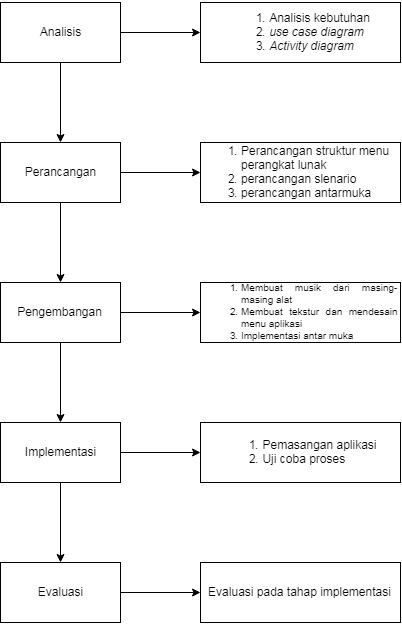 Gambar 1. Tahapan Penelitian Pada Aplikasi Al-BanjariTahap pertama adalah tahap analisis, meliputi pengumpulan informasi dan juga kebutuhan secara lengkap, setelah itu informasi tersebut di analisis dan didefinisikan sesuai kebutuhan pada pembuatan aplikasi. Seni musik al-banjari sendiri, memiliki beberapa jenis suara, Pada alat musik terbang, suara dasarnya yaitu : dung, dan tak. Pada bass, suara dasar yaitu : der dan duk. Jika dimainkan dalam ritme atau aturan tertenu maka akan menghasilkan suara yang layak untuk didengar.Tahap yang kedua adalah tahap desain, meliputi perancangan struktur menu yang tersedia pada aplikasi, berikut gambaran rancangan struktur menu seperti pada gambar 2.  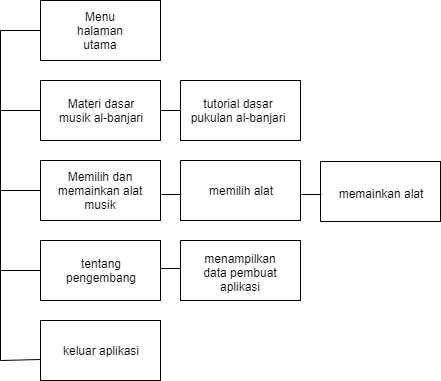 Gambar 2. Rancangan Struktur MenuBerikut ini adalah penjelasan dari fungsi-fungsi seperti yang terlihat di gambar 2 :Halaman pertama ketika menjalankan aplikasi adalah menu utama, yang di dalamnya terdiri dari empat menu, yakni : materi dasar, memilih dan memainkan alat musik, tentang pengembang, dan keluar aplikasi.Apabila user memilih materi dasar pada menu, user akan menuju ke halaman  contoh dasar pada alat musik tersebut, dalam seni musik al-banjari, sering dikenal dengan pukulan  lanangan, dan wedokan. Pada menu tersebut menampilkan video contoh pukulan lanangan, wedokan, bass, dan keplak.Apabila user memilih tombol alat musik pada menu, aplikasi menampilkan tiga gambar alat musik yang berbeda, yakni : terbang, Bass, dan keplak. User bisa menekan salah satu gambar alat musik untuk memilih alat musik mana yang akan dimainkan, untuk alat musik terbang, bisa menggunakan satu atau dua alat. setelah itu aplikasi akan menampilkan tampilan alat musik yang ingin dimainkan dan pengguna bisa memainkan alat musik yang sudah di pilih.Apabila user memilih tentang pengembang pada menu, maka aplikasi akan menampilkan data about yang berisi informasi-informasi tentang alat musik al-banjari ke layar pengguna.Apabila user memilih keluar, sistem akan keluar dari aplikasi tersebut.Dari rancanngan struktur menu tersebut, kemudian di gambarkan masing-maisng Activity diagram dari beberapa fungsi pada rancangan struktur menu.Activity diagram pada menu materi dasar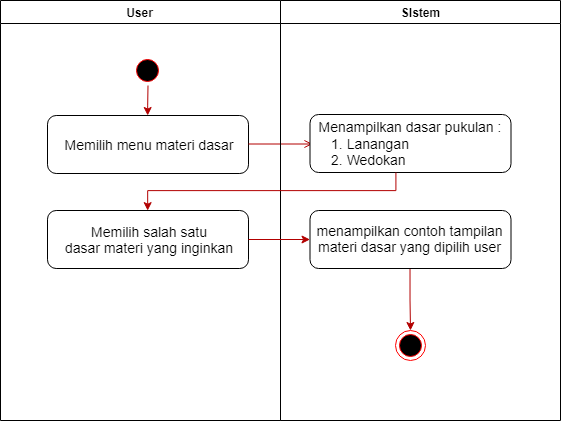 Gambar 3. Activity Diagram Pada Menu DasarGambar diatas adalah diagram  aktivitas antara pengguna dengan sistem untuk melihat materi dasar yang terdapat dalam aplikasi. Pada aktivitas tersebut pengguna bisa melihat materi apa saja yang ada pada sistem dan memilih, kemudian sistem akan menampilkan contoh pukulan dasar musik al-banjari sesuai pilihan user.2.Activity diagram pada menu pilihan alat musik terbang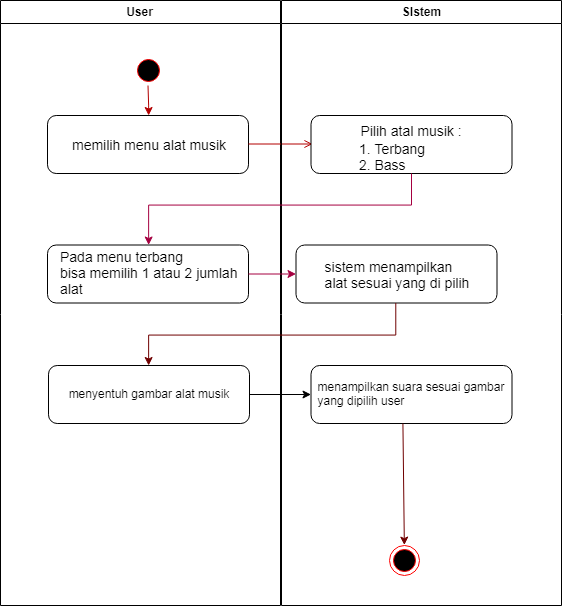 Gambar 4. Activity Diagram Pada Menu Pilihan Alat MusikPada gambar tersebut, dijelaskan user diberikan kemudahan oleh aplikasi dalam pemilihan alat musik yang diinginkan, bisa memilih alat terbang, bass, maupun keplak.3.Activity diagram pada menu tentang pengembang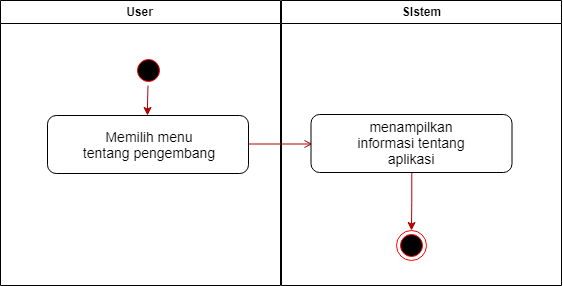 Gambar 4.  Activity Diagram Pada Menu Tentang PengembanganPada gambar tersebut, dijelaskan ketika user memilih menu tentang pengembang, maka aplikasi memunculkan tampilan informasi tentang aplikasi.Activity diagram pada menu keluar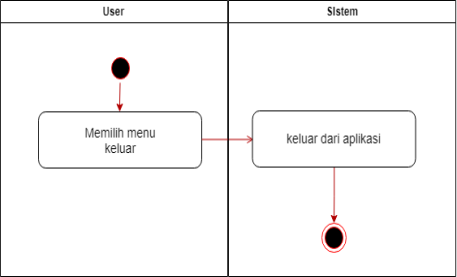 Gambar 4.  Activity Diagram Pada Menu KeluarPada gambar tersebut, dijelaskan ketika user memilih menu kelaur, maka aplikasi akan tertutup.Tahap yang ketiga yaitu tahap pengembangan, tahap ini merupakan lanjutan dari tahap desain, aplikasi tambahan yang di dibutuhkan  dalam pengembangan aplikasih musik al-banjari adalah :Grafis, aplikasi yang digunakan untuk mengembangkan adalah Adobe Photoshop untuk membuat tekstur dan mendesain menu aplikasi. Musik dan Suara Efek, aplikasi yang digunakan untuk mengembangkan adalah format factory, untuk memotong beberapa musik.Hasil and PembahasanImplementasi SistemAplikasi alat musik al-banjari berbasis android diimplementasikan pada Smartphone Android, dengan menggunakan Tools Android Studio dan JDK Java. Dengan demikian akan diketahui apakah sistem yang sudah dibuat telah berhasil memenuhi tujuan yang di inginkan. Jika Jika sistem sudah berjalan sesuai dengan tujuan, maka sistem tersebut dapat digunakan dikemudian hari, namun jika sistem belum berjalan dengan apa yang diharapkan maka sistem dapat diperbaiki.Implementasi ProgramImplementasi program yaitu menguji coba aplikasi yang telah dikembangkan. Melalui Smartphone Android. Adapun implementasinya aplikasi harus dijalankan atau di install terlebih dahulu dengan Real Device atau Emulator yang tedapat pada Android Studio,  pada smartphone android harus menginstal terlebih dahulu Aplikasi virtual al-banjari.apk. Setelah proses instalasi aplikasi selesai, pengguna bisa membuka aplikasi tersebut, untuk halaman awal aplikasi akan muncul seperti pada gambar 5.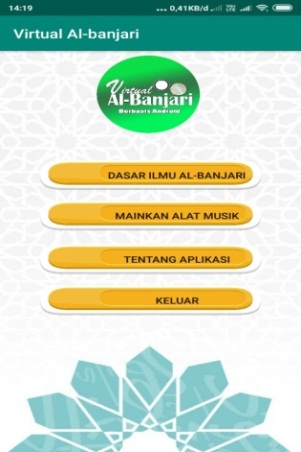 Gambar 4.  Menu AwalDari gambar nomor 4, terdapat empat menu yaitu : dasar ilmu al-banjari, mainkan alat musik, tentang aplikasi, dan keluar.Menu DasarPada menu dasar ilmu al-banjari, ketika pengguna memilih menu tersebut, sistem akan menampilkan halaman baru yang berisi video dasar  pukulan dasar dari alat musik terbang, bass,dan keplak. Pada alat musik terbang, ada dua jenis pukulan, yaitu lanangan, wedokan, dan juga ada video dari gabungan dari lanangan dan wedokan.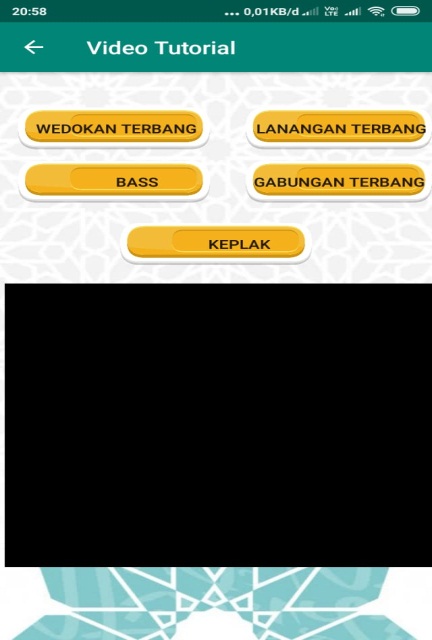 Gambar 5. Tampilan Menu DasarDari gambar 5 terdapat lima button, dan sebuah videoview sebagai pemutar videonya, sistem akan menampilkan video tutorial sesuai dengan pilihan pengguna.Menu Mainkan Alat Musikpada menu mainkan alat musik, ketika pengguna memilih menu tersebut, sistem akan menampilkan halaman baru yang berisi tampilan jenis alat musik yang bisa dimainkan pada aplikasi tersebut, yakni alat musik terbang dan bass, agar memudahkan pengguna, icon button tersebut berupa alat musik terbang dan bass. ketika button tersebut di klik, maka sistem akan menampilkan alat musik dan siap di mainkan, pada alat musik terbang, pengguna bisa memilih menggunakan satu alat terbang, atau dua alat terbang. pada alat musik terbang, ketika pengguna menyentuh bagian tengah pada gambar, maka sistem akan mengeluarkan suara dung, ketika pengguna menyentuh bagian samping dari alat musik terbang, maka sistem akan mengeluarkan suara tak. pada alat musik bass, ketika pengguna menyentuh  bagian tengah pada gambar, maka sistem akan mengeluarkan suara der, ketika pengguna menyentuh bagian samping dari alat musik bass, maka sistem akan mengeluarkan suara dem.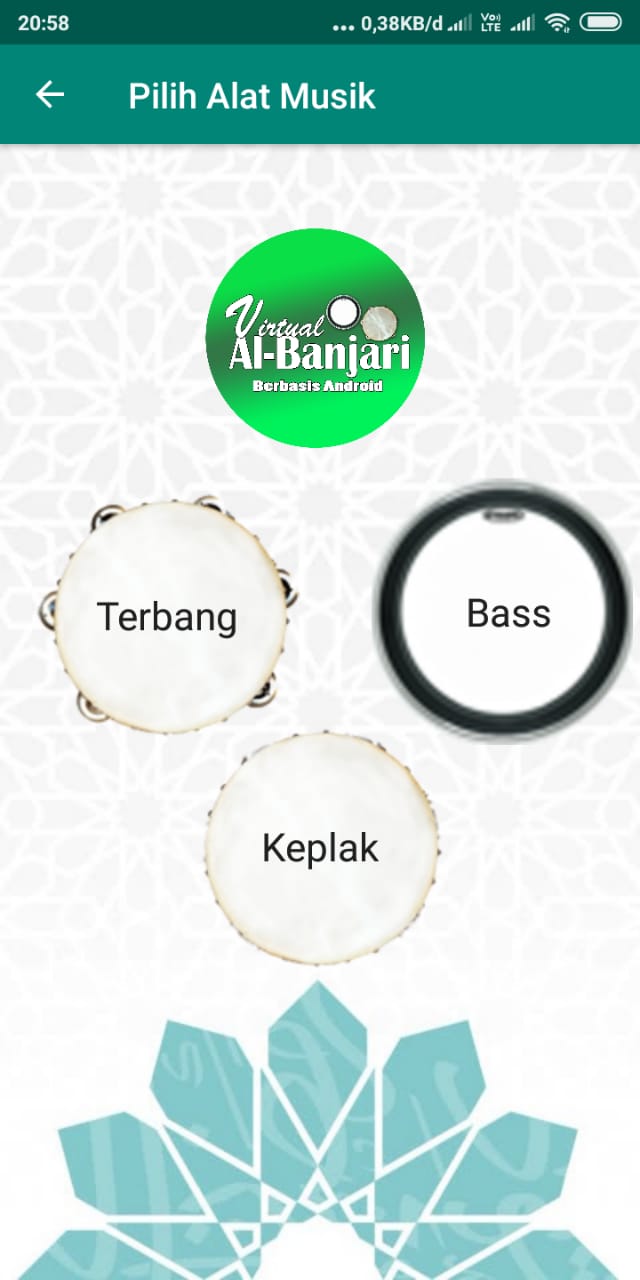 Gambar 5. Tampilan Pilihan Alat MusikGambar 5 adalah tampilan dari menu mainkan alat musik, ada dua gambar alat musik dan pengguna bisa memilih salah satu dari kedua alat tersebut.Apabila pengguna ingin memainkan alat musik terbang, pengguna cukup menyentuh pada gambar terbang. Kemudian sistem memunculkan pesan tentang berapa jumlah terbang yang ingin dimainkan, seperti pada gambar 6.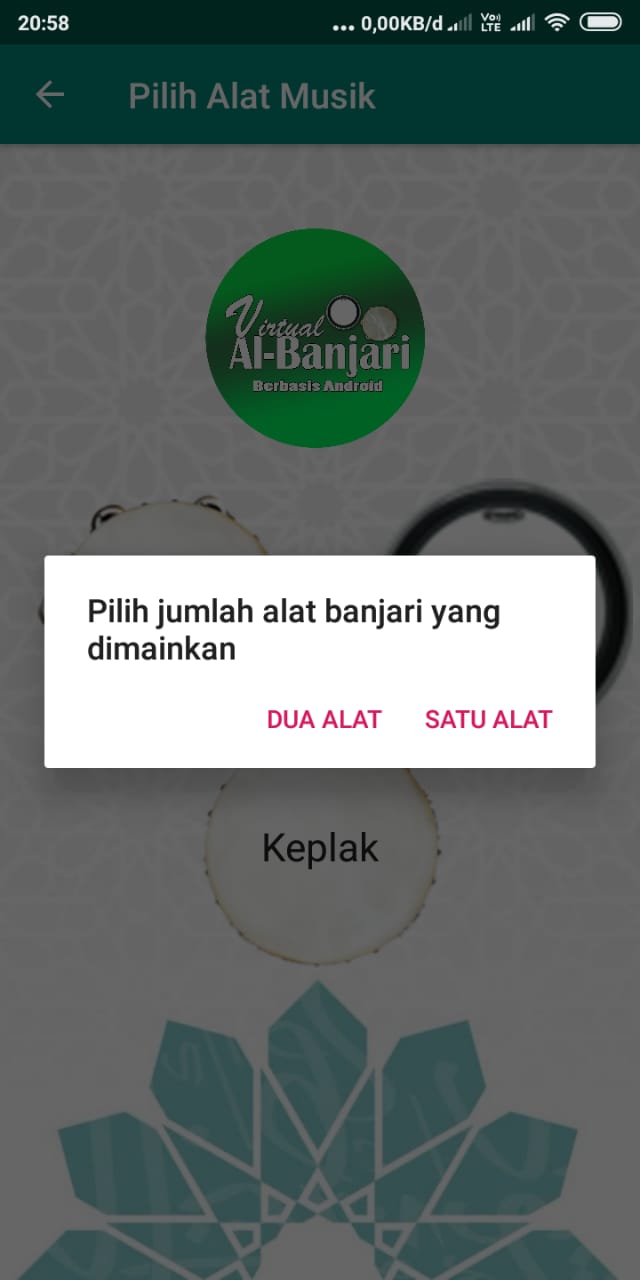 Gambar 6. Tampilah Memilih Jumlah Terbangketika pengguna memilih dua alat, sistem akan menampilkan terbang dua alat terbang.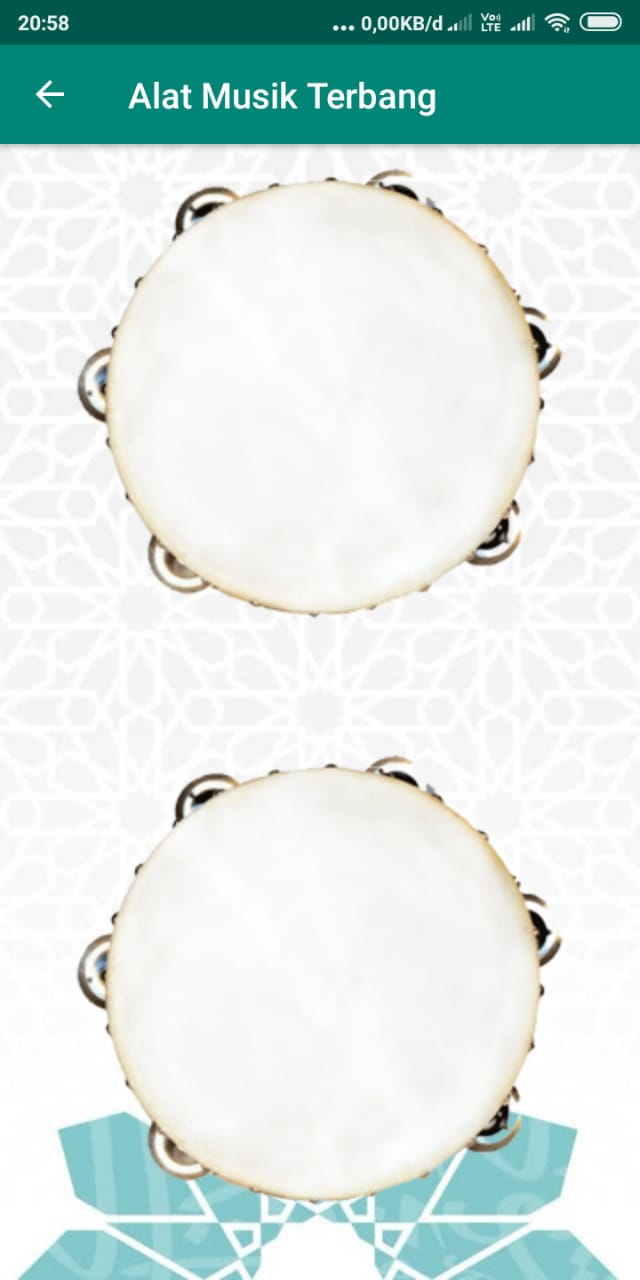 Gambar 7. Tampilah Terbang 2 AlatKetika Pengguna Memilih Dua Alat, Sistem Akan Menampilkan Terbang Satu Alat Terbang.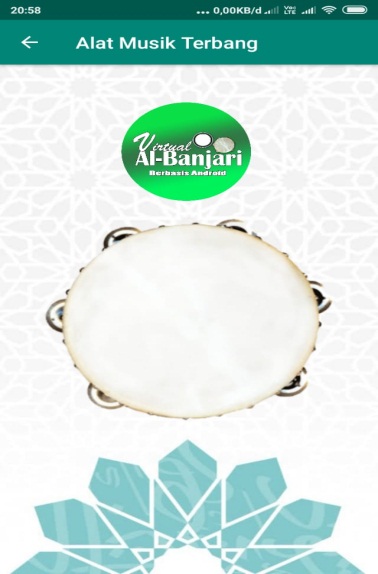 Gambar 8. Tampilah Terbang 1 AlatJika pengguna ingin memainkan alat musik bass, pengguna bisa kembali lagi ke menu pilih alat musik seperti pada gambar 5 dengan cara menyentuh tombol kembali yang ada pada tiltle bar, setelah itu pengguna agar bisa masuk pada tampilan alat musik bass, pengguna bisa menyentuh gambar alat musik bass yang ada pada tampilan alat musik.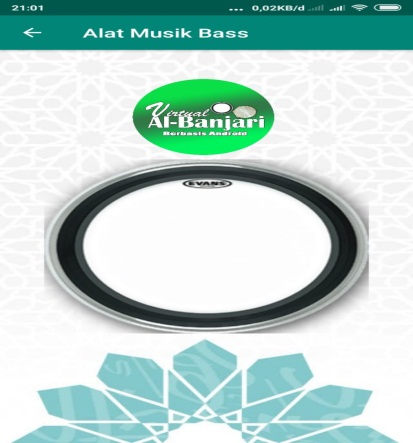 Gambar 9. Tampilah Alat Musik BassJika pengguna ingin memainkan alat musik keplak, pengguna bisa melakukan hal yang sama untuk kembali ke menu pilih alat musik, kemudian pengguna memilih gambar keplak, untuk memainkan alat musik keplak.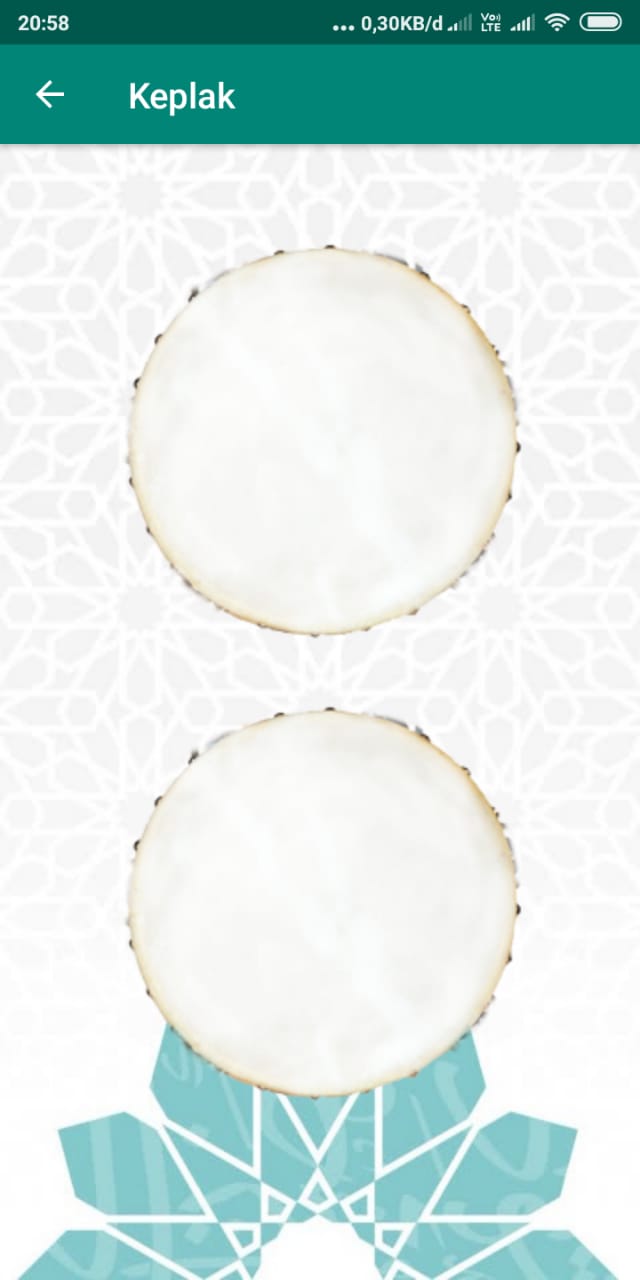 Gambar 10. Tampilah Alat Musik KeplakMenu Tentang AplikasiPada menu mainkan alat musik, ketika pengguna memilih menu tersebut, sistem akan menampilkan halaman baru yang berisi tulisan tentang aplikasi tersebut.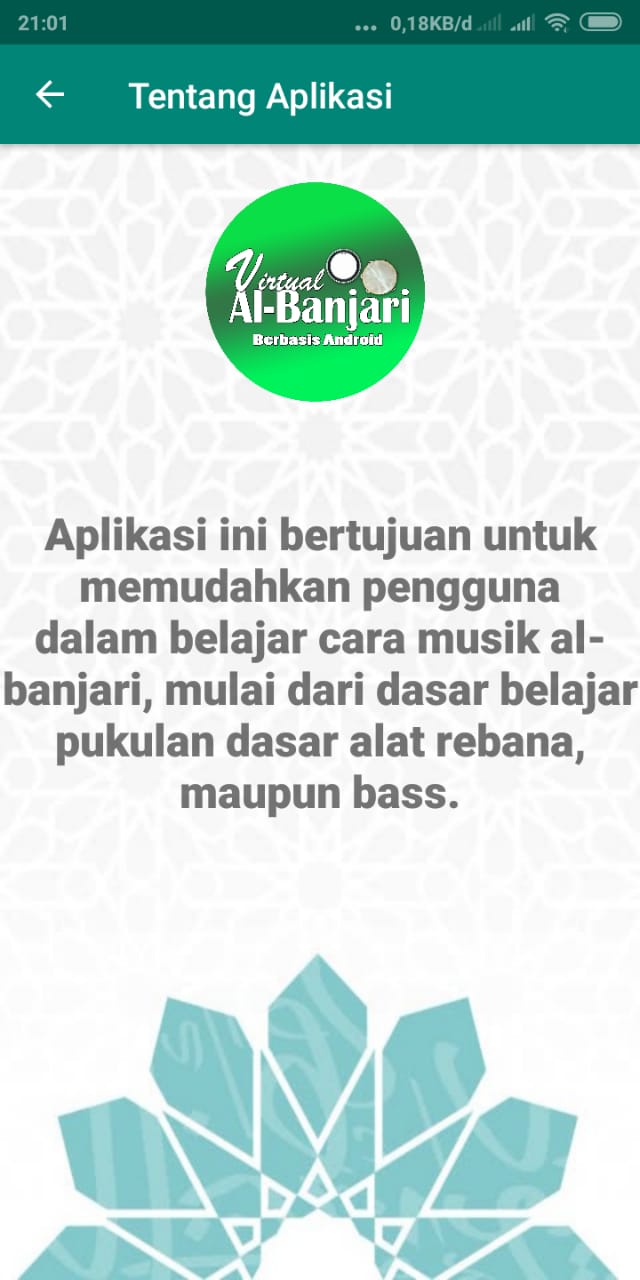 Gambar 11. Tampilan Menu Tentang AplikasiMenu KeluarKetika pengguna menyentuh button keluar, maka sistem akan menampilkan pesan konfirmasi, jika memilih iya, aplikasi akan berhenti.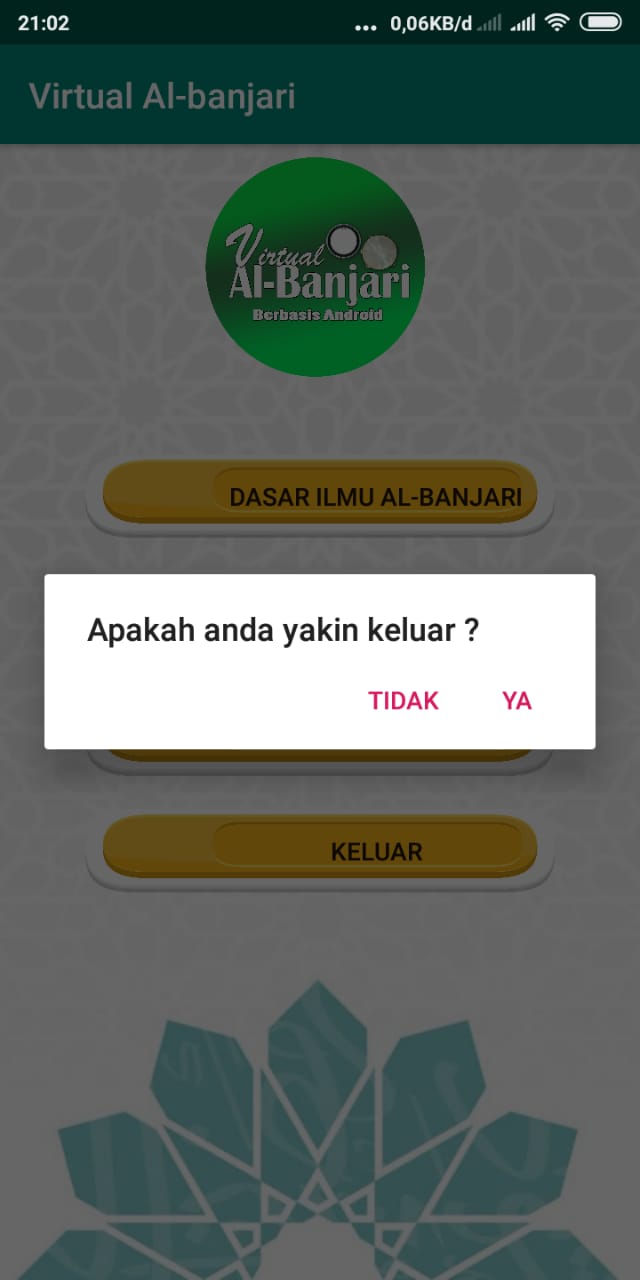 Gambar 12. Tampilan Konfirmasi Menutup AplikasiKesimpulanDiharapkan dengan adanya aplikasi ini anggota jamiyah dakwatul ihsan yang ada di dusun Sambiroto Taman, dapat menggunakannya dengan tepat, sebagai media belajar alat musik al-banjari yang dapat di akses menggunakan smartphone. Aplikasi ini menggunakan versi Android 4.3 atau dengan API Level 18. Karena pengguna untuk versi di bawah 4.3 sudah jarang penggunanya, hanya sekitar 1,9% dari seluruh pengguna Android di dunia.Bahasa pemrograman yang digunakan dalam pembuatan aplikasi dengan sistem operasi android seperti aplikasi virtual al-banjari adalah java untuk controllernya dan xml sebagai tampilannya. namun, tidak semua aplikasi android menggunakan java, ada juga yang menggunakan bahasa pemrograman kotlin.  maka, penulis menyarankan, jika ada yang ingin membuat aplikasi berbasis android untuk mempelajari bahasa pemrograman kotlin. Keuntungan yang didapat ketika menggunakan kotlin adalah: Aman dari null, tidak perlu khawatir akan timbulnya null pointer exception. compiler folding pada controller java.Anotasi data yang otomatis dibuat untuk mengurangi boilerplate, seperti equals, hashcode, tostring.Syntax sederhana.Deduksi atau kesimpulan dibuat dari uraian sebelumnya dengan tambahan pendapat pribadi yang argumentatif. Hal ini juga harus mencakup keterbatasan penelitian dalam hal proses, teori yang digunakan, metode yang diterapkan, atau generalisasi hasil yang akan menjadi landasan untuk penelitian lebih lanjut. Bagian ini juga digunakan untuk memberikan gambaran atau rekomendasi untuk penelitian lebih lanjut tentang subjek yang berfungsi sebagai tanggapan terhadap keterbatasan yang diamati. Selain itu, implikasi dari penelitian juga harus dimasukkan.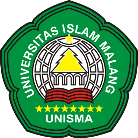 Tersedia online di www.journal.unisma.ac.idUNIVERSITAS ISLAM MALANGHalaman journal tersedia di  www.journal.unisma.ac.id:8080/index.php/infotron 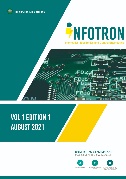 INFORMASI ARTIKELA B S T R A KSejarah artikel:Received 24 January 2020 Revised 30 April 2020 Accepted 2 December 2020 Available online xxxSeni musik al-banjari merupakan salah satu seni musik tradisional asli Indonesia, yang dikemas sebaik mungkin yang didalam musik tersebut ada sholawat didalamnya di tambah alunan suara bas, terbang, dan Keplak yang menjadi satu sehingga terbentuklah suatu seni musik yang saat ini dikenal dengan istilah Al-banjari. Perkembangan musik al-banjari, sudah banyak grub-grub banjari bermunculan, karena mengingat al-banjari sangat menghibur, di sisi lain, mereka juga bersholawat kepada Nabi Muhammad SAW. Selain dengan bertambah banyaknya grub banjari yang bermunculan, banyak juga festival sholawat al-banjari pada momen-momen tertentu, seperti yang pernah di selenggarakan oleh UKM UKKI UMAHA yang sudah rutin tiap tahun mengadakan festival tersebut. Karena harga alat musik al-banjari yang tergolong agak mahal untuk pelajar, penulis memiliki sebuah gagasan untuk menciptakan sebuah aplikasi “Alat Musik Berbasis Android”, aplikasi tersebut bertujuan untuk membuat suatu alat pembelajaran memainkan alat musik tradisional al-banjari secara mobile berbasis android, selain itu juga memberikan pengetahuan tentang macam macam alat musik al-banjari, dan cara memainkan alat musik terbsebut. Dengan diciptakannya aplikasi ini memungkinkan pengguna untuk berinteraksi secara langsung dalam proses bermain musik al-banjari sesuai dengan mekasnisme alat musik yang sesungguhnya.Kata kunci: Seni musik, Al-banjari, Android.Seni musik al-banjari merupakan salah satu seni musik tradisional asli Indonesia, yang dikemas sebaik mungkin yang didalam musik tersebut ada sholawat didalamnya di tambah alunan suara bas, terbang, dan Keplak yang menjadi satu sehingga terbentuklah suatu seni musik yang saat ini dikenal dengan istilah Al-banjari. Perkembangan musik al-banjari, sudah banyak grub-grub banjari bermunculan, karena mengingat al-banjari sangat menghibur, di sisi lain, mereka juga bersholawat kepada Nabi Muhammad SAW. Selain dengan bertambah banyaknya grub banjari yang bermunculan, banyak juga festival sholawat al-banjari pada momen-momen tertentu, seperti yang pernah di selenggarakan oleh UKM UKKI UMAHA yang sudah rutin tiap tahun mengadakan festival tersebut. Karena harga alat musik al-banjari yang tergolong agak mahal untuk pelajar, penulis memiliki sebuah gagasan untuk menciptakan sebuah aplikasi “Alat Musik Berbasis Android”, aplikasi tersebut bertujuan untuk membuat suatu alat pembelajaran memainkan alat musik tradisional al-banjari secara mobile berbasis android, selain itu juga memberikan pengetahuan tentang macam macam alat musik al-banjari, dan cara memainkan alat musik terbsebut. Dengan diciptakannya aplikasi ini memungkinkan pengguna untuk berinteraksi secara langsung dalam proses bermain musik al-banjari sesuai dengan mekasnisme alat musik yang sesungguhnya.Gaya IEEE dalam mengutip artikel ini: [rujukan?] P. Penulis and F. Fulana, "Article Title," Intron, vol. 6, no. 1, pp. 1-10, 2020. [Isi judul kutipan]Seni musik al-banjari merupakan salah satu seni musik tradisional asli Indonesia, yang dikemas sebaik mungkin yang didalam musik tersebut ada sholawat didalamnya di tambah alunan suara bas, terbang, dan Keplak yang menjadi satu sehingga terbentuklah suatu seni musik yang saat ini dikenal dengan istilah Al-banjari. Perkembangan musik al-banjari, sudah banyak grub-grub banjari bermunculan, karena mengingat al-banjari sangat menghibur, di sisi lain, mereka juga bersholawat kepada Nabi Muhammad SAW. Selain dengan bertambah banyaknya grub banjari yang bermunculan, banyak juga festival sholawat al-banjari pada momen-momen tertentu, seperti yang pernah di selenggarakan oleh UKM UKKI UMAHA yang sudah rutin tiap tahun mengadakan festival tersebut. Karena harga alat musik al-banjari yang tergolong agak mahal untuk pelajar, penulis memiliki sebuah gagasan untuk menciptakan sebuah aplikasi “Alat Musik Berbasis Android”, aplikasi tersebut bertujuan untuk membuat suatu alat pembelajaran memainkan alat musik tradisional al-banjari secara mobile berbasis android, selain itu juga memberikan pengetahuan tentang macam macam alat musik al-banjari, dan cara memainkan alat musik terbsebut. Dengan diciptakannya aplikasi ini memungkinkan pengguna untuk berinteraksi secara langsung dalam proses bermain musik al-banjari sesuai dengan mekasnisme alat musik yang sesungguhnya.© 2021 INFOTRON: Jurnal Ilmiah Teknik Informatika, Elektronika dan Kontrol (Scientific Journal of Informatics, Electronics and Control Engineering). Copyrights. All rights reserved.© 2021 INFOTRON: Jurnal Ilmiah Teknik Informatika, Elektronika dan Kontrol (Scientific Journal of Informatics, Electronics and Control Engineering). Copyrights. All rights reserved.© 2021 INFOTRON: Jurnal Ilmiah Teknik Informatika, Elektronika dan Kontrol (Scientific Journal of Informatics, Electronics and Control Engineering). Copyrights. All rights reserved.